Об утверждении режима работы МБОУ СОШ № 2 г.Долинск в 2020/2021 учебном годуВ условиях распространения новой коронавирусной инфекции (COVID-19) режим работы школы в новом учебном году приведен в соответствие с Санитарно-эпидемиологическими правилами СП 3.1/2.4.3598-20 «Санитарно-эпидемиологические требования к устройству, содержанию и организации работы образовательных организаций и других объектов социальной инфраструктуры для детей и молодежи в условиях распространения новой коронавирусной инфекции (COVID-19)», утвержденными постановлением Главного государственного санитарного врача Российской Федерации от 30.06.2020 № 16. При том, обучение начнется 1 сентября 2020 года в очной форме, ряд аспектов образовательного процесса в целях безопасности жизни и здоровья обучающихся и сотрудников школы, а также предотвращения распространения инфекции, претерпели серьезные изменения. С целью обеспечения безопасности в организации учебно-воспитательного процесса в условиях распространения новой коронавирусной инфекции (COVID-19)»ПРИКАЗЫВАЮ:1. Всем участникам образовательных отношений  МБОУ СОШ №2 г.Долинск (педагогам, учебно-вспомогательному персоналу, медицинским работникам, техническому персоналу, родителям (законным представителям) несовершеннолетних, обучающимся,  обеспечить неукоснительное исполнение «Санитарно-эпидемиологические требования к устройству, содержанию и организации работы образовательных организаций и других объектов социальной инфраструктуры для детей и молодежи в условиях распространения новой коронавирусной инфекции (COVID-19)», утвержденных постановлением Главного государственного санитарного врача Российской Федерации от 30.06.2020 № 16.2. Закрепить отдельный учебный кабинет, в котором будут проводиться все учебные занятия за исключением физкультуры, информатики, английского языка и технологии за каждым учебным коллективом (классом). Утвердить график закрепления отдельного  учебного кабинета за каждым учебным коллективом. (Приложение 1).3. Проводить в рамках одного учебного коллектива (класса) все учебные занятия (уроки, занятия внеурочной деятельности, отделения дополнительного образования детей) в очной форме, без смешения детей из разных классов и групп. Проведение занятий внеурочной деятельности и отделения дополнительного образования детей с учебными коллективами, изначально состоящими из детей из разных классов, организовать только с применением дистанционных образовательных технологий. 4.Утвердить время начала занятий в 1-4 классах  по 5-дневной рабочей недели с понедельника по пятницу: 1-й урок учащихся 1 – 2 классов начинается в 8:30 (1 смена),      3 – 4 классов начинается в 13:05(2смена). 5.Утвердить время начала занятий в 5-11 классах по 6дневной рабочей неделе с понедельника по субботу: 1-й урок учащихся 5,9 классов начинается – в 8:30,  1-й урок учащихся  8, 10,11 классов в 9:20  (1смена),  1 урок учащихся 6 классов в 13:05 (2смена). 6.В целях минимизации контактов обучающихся вход в школу строго регламентировать. Утвердить График входа учебных коллективов (классов) в школу. (Приложение 2). 7. Вход в задние школы осуществлять  тремя  потоками через отдельные входы/выходы в соответствии с графиком входа учебных коллективов (классов) в школу. (Приложение 3).8.Каждому классу отвести  для переобувания в гардеробе 10 мин и место,  соответствующее номеру входа в здание с учетом социальной дистанции. (Приложение 4).9. Пропускной режим в МБОУ СОШ №2 г.Долинск осуществлять через «медицинский фильтр» с обязательной термометрией обучающихся, сотрудников, посетителей. Обучение, профессиональную деятельность и просто нахождение в здании школы лиц с температурой тела 37,1℃ и выше или другими симптомами новой коронавирусной инфекции (COVID-19), ОРВИ, гриппа категорически запретить. (Приложение 5).10.Назначить Кырову А.А., учителя школы, ответственным лицом за проведение просветительской санитарно-эпидемиологической работы с обучающимися и родителями (законными представителями) несовершеннолетних по профилактике новой коронавирусной инфекции (COVID-19), ОРВИ, Гриппа в рамках реализации программы «Здоровье». 11.Утвердить расписание звонков учебных занятий в 1-4, 5-9,10-11 классах. (Приложение 6,7).12.Утвердить График посещения учебными коллективами (классами) столовой (буфета) (Приложение 8).13. Контроль исполнения приказа оставляю за собой.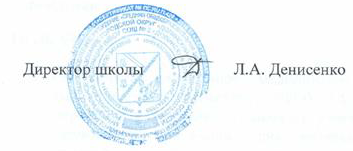 Приложение №1ГРАФИК ЗАКРЕПЛЕНИЯ ОТДЕЛЬНОГО УЧЕБНОГО КАБИНЕТАЗА КАЖДЫМ УЧЕБНЫМ КОЛЛЕКТИВОМПриложение №2ГРАФИК ВХОДА УЧЕБНЫХ КОЛЛЕКТИВОВ (КЛАССОВ) В ШКОЛУПонедельник – суббота  5-11 классы (Понедельник - пятница 1-4 классы)По окончании отведенного времени класс в сопровождении классного руководителя (учителя, его замещающего) переходит в закрепленный кабинет. Время, остающееся до начала 1-го урока, используется классным руководителем для дезинфекции и оргмоментов.  В связи с этими условиями крайне важно прибытие обучающихся к назначенному времени, без опозданий.                                                                                                                  (Приложение 3).ВХОДЫ/ВЫХОДЫ В ЗДАНИЕ ШКОЛЫ:Вход в задние школы осуществлять  тремя  потоками через отдельные входы/выходы в соответствии с графиком:В1 – левый вход центрального крыльца.В2 – правый вход центрального крыльца.В3 – левый вход бокового крыльца (запасный выход).                                                                                                                  (Приложение 4).Места социального дистанцирования в вестибюле школы                                                                                                                     (Приложение 5).АЛГОРИТМ ПРОВЕДЕНИЯ «МЕДИЦИНСКОГО ФИЛЬТРА»ВАЖНО! Вход в здание школы (обучающихся, сотрудников и посетителей) возможен только через обязательную термометрию. Все обучающиеся с выявленной температурой тела 37,1℃ и выше решением медицинского работника будут отстранены от обучения, переданы родителям или госпитализированы в зависимости от тяжести выявленных симптомов. Обучение, профессиональная деятельность и просто нахождение в здании школы лиц с температурой тела 37,1℃ и выше или другими симптомами новой коронавирусной инфекции (COVID-19), ОРВИ, гриппа категорически запрещено.Нахождение в школе взрослых посетителей (родителей обучающихся и др.) возможно только при соблюдении масочного режима. Средства индивидуальной защиты посетителям школа не предоставляет. Ношение маски детьми не регламентировано и остается в зоне ответственности их родителей.                                                                                                                                                                                                                                                                             (Приложение 6). В связи с необходимостью минимизации контактов обучающихся также изменен график звонков при том, что в понедельник – пятницу начало 1-го урока для 1-2, 5 и 9 классов в 8:30час.; для  7,8,10, 11 классов в 9:30 час.;  4,6 классов в 13:05 час.; 3 классов в 14:00 час.РАСПИСАНИЕ УЧЕБНЫХ ЗАНЯТИЙ (УРОКОВ), ПЕРЕМЕНI смена   1, 2, 5, 7, 8, 9, 10, 11 классыII смена  3, 4, 6 классы                                                                                                                               (Приложение 7). РАСПИСАНИЕ УЧЕБНЫХ ЗАНЯТИЙ (УРОКОВ), ПЕРЕМЕН в 1абв КЛАССАХ                                                                                                                          (Приложение 8). Посещение столовой также строго регламентировано. Каждому учебному коллективу (классу) отведено место и время для получения горячего питания согласно графику. Размещение в обеденном зале учебных коллективов  с соблюдением принятой социальной дистанции. Посещение буфета ограничено по времени. ГРАФИК ПОСЕЩЕНИЯ УЧЕБНЫМИ КОЛЛЕКТИВАМИ (КЛАССАМИ) СТОЛОВОЙ (БУФЕТА)Понедельник – пятницаСубботаМУНИЦИПАЛЬНОЕ БЮДЖЕТНОЕ ОБЩЕОБРАЗОВАТЕЛЬНОЕ УЧРЕЖДЕНИЕ«СРЕДНЯЯ ОБЩЕОБРАЗОВАТЕЛЬНАЯ ШКОЛА № 2» Г.ДОЛИНСКСАХАЛИНСКОЙ ОБЛАСТИМУНИЦИПАЛЬНОЕ БЮДЖЕТНОЕ ОБЩЕОБРАЗОВАТЕЛЬНОЕ УЧРЕЖДЕНИЕ«СРЕДНЯЯ ОБЩЕОБРАЗОВАТЕЛЬНАЯ ШКОЛА № 2» Г.ДОЛИНСКСАХАЛИНСКОЙ ОБЛАСТИМУНИЦИПАЛЬНОЕ БЮДЖЕТНОЕ ОБЩЕОБРАЗОВАТЕЛЬНОЕ УЧРЕЖДЕНИЕ«СРЕДНЯЯ ОБЩЕОБРАЗОВАТЕЛЬНАЯ ШКОЛА № 2» Г.ДОЛИНСКСАХАЛИНСКОЙ ОБЛАСТИМУНИЦИПАЛЬНОЕ БЮДЖЕТНОЕ ОБЩЕОБРАЗОВАТЕЛЬНОЕ УЧРЕЖДЕНИЕ«СРЕДНЯЯ ОБЩЕОБРАЗОВАТЕЛЬНАЯ ШКОЛА № 2» Г.ДОЛИНСКСАХАЛИНСКОЙ ОБЛАСТИМУНИЦИПАЛЬНОЕ БЮДЖЕТНОЕ ОБЩЕОБРАЗОВАТЕЛЬНОЕ УЧРЕЖДЕНИЕ«СРЕДНЯЯ ОБЩЕОБРАЗОВАТЕЛЬНАЯ ШКОЛА № 2» Г.ДОЛИНСКСАХАЛИНСКОЙ ОБЛАСТИМУНИЦИПАЛЬНОЕ БЮДЖЕТНОЕ ОБЩЕОБРАЗОВАТЕЛЬНОЕ УЧРЕЖДЕНИЕ«СРЕДНЯЯ ОБЩЕОБРАЗОВАТЕЛЬНАЯ ШКОЛА № 2» Г.ДОЛИНСКСАХАЛИНСКОЙ ОБЛАСТИМУНИЦИПАЛЬНОЕ БЮДЖЕТНОЕ ОБЩЕОБРАЗОВАТЕЛЬНОЕ УЧРЕЖДЕНИЕ«СРЕДНЯЯ ОБЩЕОБРАЗОВАТЕЛЬНАЯ ШКОЛА № 2» Г.ДОЛИНСКСАХАЛИНСКОЙ ОБЛАСТИМУНИЦИПАЛЬНОЕ БЮДЖЕТНОЕ ОБЩЕОБРАЗОВАТЕЛЬНОЕ УЧРЕЖДЕНИЕ«СРЕДНЯЯ ОБЩЕОБРАЗОВАТЕЛЬНАЯ ШКОЛА № 2» Г.ДОЛИНСКСАХАЛИНСКОЙ ОБЛАСТИПРИКАЗПРИКАЗПРИКАЗПРИКАЗПРИКАЗПРИКАЗПРИКАЗПРИКАЗот25.08.2020№190-ОД     г.ДолинскКлассУчебный кабинетУчебный кабинетКлассI сменаII смена1а№191б№201в№212а№102б№92в№183а№213б№193в№204а№184б№ 94в№105а№155б№25в№56а№26б№46в№87а№227б№87в№48а№ 25б8б№168в№69а№19б№149в№310а№1310б№ 25а11а№7ПотокВремя входа в школуВремя входа в школуВходы в здание школыВходы в здание школыВходы в здание школыПотокначалоконецВ1В2В318:008:109а9б9в28:108:205а5б5в38:208:302а2б2в48:308:401а1б 1в8:408:50Дезинфекция/проветриваниеДезинфекция/проветриваниеДезинфекция/проветривание58:509:0010а10б11а69:009:107а7б7в79:109:208а8б8б9:3010:10Дезинфекция/проветриваниеДезинфекция/проветриваниеДезинфекция/проветривание112:3012:404а      4б    4в212:4012:506а      6б     6в312:5013:30Дезинфекция/проветриваниеДезинфекция/проветриваниеДезинфекция/проветривание413:3013:403а3б 3в14:0014:40Дезинфекция/проветриваниеДезинфекция/проветриваниеДезинфекция/проветриваниеВходы/выходы в здание школыМесто для переодевания в гардеробеВ 1 – левый вход центрального крыльца3 скамейки у 1-го окна в гардеробе вестибюляВ 2 – правый вход центрального крыльца3скамейки у 3-го окна в гардеробе вестибюляВ3 – левый вход бокового крыльца(запасный выход)3скамейкиу 5-го окна в гардеробе вестибюляВремя урокаКлассы, начинающие в 8:309абв, 5абв2абв, 1абвКлассы, начинающие в 9:2010аб,11аб, 7абв, 8абвВремя переменыПродолжительность перемены8:30 – 9:101-й урок Время переменыПродолжительность перемены9:10 – 9:2010 мин9:20 – 10:002-й урок1-й урок10:00 – 10:1515 мин10:15 – 10:553-й урок2-й урок10:55 – 11:1520 мин11:15 – 11:554-й урок3-й урок11:55 – 12:1015 мин12:10 – 12:505-й урок4-й урок12:50 – 13:0515 мин13:05 – 13:456-й урок5-й урок13:45 – 14:0015 мин14:00 – 14:40 7-й урок6-й урок14:40 – 14:5515 мин14:55 – 15:357-й урокВремя урокаКлассы, начинающие в 13:054абв, 6абвКлассы, начинающие в 14:003абвВремя переменыПродолжительность перемены13:05 – 13:451-й урок Время переменыПродолжительность перемены13:45 – 14:0015 мин14:00 – 14:402-й урок1-й урок14:40 – 14:5515 мин14:55 – 15:353-й урок2-й урок15:35 – 15:4515 мин15:50 – 16:304-й урок3-й урок16:30 – 16:4010 мин16:40 – 17:205-й урок4-й урок17:20 – 17:3010 мин17:30 – 18:106-й урок5-й урок18:10 – 18:2010 мин18:20 – 19:006-й урокВремя урокаКлассы, начинающие  занятия в 9:001абвКлассы, начинающие  занятия в 9:001абвВремя переменыПродолжительность перемены 9:00 – 9:35  1-й урок    1-й урок  9:35 – 9:4510 мин9:45-10:20   2-й урок 10:20 -10:30 10 мин 10:30 – 11:10динамическая паузадинамическая пауза40мин11:10 – 11:453-й урок 15 мин 12:00 – 12:35 4-й урок15:35 – 15:4512:40 – 13:00Дезинфекция/проветриваниеДезинфекция/проветриваниеВремя посещения столовойВремя посещения столовойВремя посещения столовойРазмещение по 3 стола в рядуРазмещение по 3 стола в рядуРазмещение по 3 стола в рядуРазмещение по 3 стола в рядуПосещение буфетаПосещение буфетаВремя посещения столовойВремя посещения столовойВремя посещения столовой1-й ряд2-й ряд3-й ряд3-й рядВремя посещения столовойВремя посещения столовойВремя посещения столовойЗавтрак 1 – 2 классов и льготников 5,7-11классов:Завтрак 1 – 2 классов и льготников 5,7-11классов:Завтрак 1 – 2 классов и льготников 5,7-11классов:Завтрак 1 – 2 классов и льготников 5,7-11классов:Завтрак 1 – 2 классов и льготников 5,7-11классов:Завтрак 1 – 2 классов и льготников 5,7-11классов:9:05–9:205а5б 5в5-е классы9:3010:00Дезинфекция/проветриваниеДезинфекция/проветриваниеДезинфекция/проветриваниеДезинфекция/проветривание10:00–10:152а2б2в2-е классы10:15–10:35Дезинфекция/проветриваниеДезинфекция/проветриваниеДезинфекция/проветриваниеДезинфекция/проветривание10:35–10:551а1б1в1-е классы11:00–11:30Дезинфекция/проветриваниеДезинфекция/проветриваниеДезинфекция/проветриваниеДезинфекция/проветривание11:55–12:10Завтрак льготников 7-8 классовЗавтрак льготников 7-8 классовЗавтрак льготников 7-8 классов7-8-е классы11:55–12:107а8а7б8б7в8в7-8-е классы12:20_12:40Дезинфекция/проветриваниеДезинфекция/проветриваниеДезинфекция/проветриваниеДезинфекция/проветривание12:50–13:05Завтрак льготников 9-11 классовЗавтрак льготников 9-11 классовЗавтрак льготников 9-11 классовЗавтрак льготников 9-11 классов9– 11 классы9– 11 классы13:00–13:30Обед персоналаОбед персоналаОбед персоналаОбед персоналаЗавтрак 3– 4 классов и льготников 6классов:Завтрак 3– 4 классов и льготников 6классов:Завтрак 3– 4 классов и льготников 6классов:Завтрак 3– 4 классов и льготников 6классов: 13:30– 13:45Дезинфекция/проветриваниеДезинфекция/проветриваниеДезинфекция/проветриваниеДезинфекция/проветривание13:45–14:00 4а 4б4в 4 классы13:45–14:00Завтрак льготников 6 классовЗавтрак льготников 6 классовЗавтрак льготников 6 классов6 классы13:45–14:00 6а 6б6в6 классы14:00–14:30Дезинфекция/проветриваниеДезинфекция/проветриваниеДезинфекция/проветриваниеДезинфекция/проветривание14:40–15:00 3а 3б3в3 классы15:00–16:00Дезинфекция/проветриваниеДезинфекция/проветриваниеДезинфекция/проветриваниеДезинфекция/проветриваниеВремя посещения столовойВремя посещения столовойВремя посещения столовой       Размещение по 3 стола в ряду       Размещение по 3 стола в ряду       Размещение по 3 стола в ряду       Размещение по 3 стола в рядуПосещение буфетаВремя посещения столовойВремя посещения столовойВремя посещения столовой1-й ряд2-й ряд3-й рядПосещение буфетаЗавтрак льготников 5-11классов:Завтрак льготников 5-11классов:Завтрак льготников 5-11классов:9:05–9:205а5б 5в5-е классы9:30–10:00Дезинфекция/проветриваниеДезинфекция/проветриваниеДезинфекция/проветривание10:10–10:15Завтрак льготников 7-8 классовЗавтрак льготников 7-8 классовЗавтрак льготников 7-8 классов7-8-е классы7а7б7в8а8б8в10:15–10:35Дезинфекция/проветриваниеДезинфекция/проветриваниеДезинфекция/проветривание10:55–11:15Завтрак льготников 9,10,11 классовЗавтрак льготников 9,10,11 классовЗавтрак льготников 9,10,11 классов9-11- е классы9а9б9в10а10б11а11:15–11:45Дезинфекция/проветриваниеДезинфекция/проветриваниеДезинфекция/проветривание12:50–13:106а6б6в13:00–13:30Обед персоналаОбед персоналаОбед персонала13:30–14:00Дезинфекция/проветриваниеДезинфекция/проветриваниеДезинфекция/проветриваниеДезинфекция/проветривание